Załącznik do 
Deklaracji przystąpienia do
Śląskiego Klastra Nanotechnologicznego 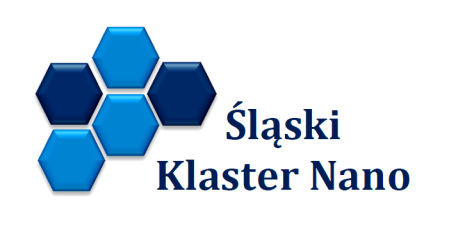 Informacje ogólne  Informacje dotyczące działalnościProszę o dołączenie pliku z logo firmy/instytucji w wysokiej rozdzielczości oraz o wymiarach 170x90. Dane podmiotu Dane podmiotu Dane podmiotu Dane podmiotu Dane podmiotu Dane podmiotu Dane podmiotu Nazwa: Nazwa: Nazwa: NIP: NIP: NIP: REGON:REGON:REGON:Numer wNumer wNumer wa) Krajowym Rejestrze Sądowym:a) Krajowym Rejestrze Sądowym:a) Krajowym Rejestrze Sądowym:b) Ewidencji Działalności Gospodarczej:b) Ewidencji Działalności Gospodarczej:b) Ewidencji Działalności Gospodarczej:Adres siedzibyAdres siedzibyAdres siedzibyUlica:Ulica:Ulica:Nr domu:Nr domu:Nr domu:Nr lokalu:Nr lokalu:Nr lokalu:Miejscowość:Miejscowość:Miejscowość:Kod pocztowy:Kod pocztowy:Kod pocztowy:Nr tel. (wraz z numerem kierunkowym):Nr tel. (wraz z numerem kierunkowym):Nr tel. (wraz z numerem kierunkowym):Nr faksu (wraz z numerem kierunkowym):Nr faksu (wraz z numerem kierunkowym):Nr faksu (wraz z numerem kierunkowym):Adres e-mail (opcjonalnie):Adres e-mail (opcjonalnie):Adres e-mail (opcjonalnie):Adres www:Adres www:Adres www:Forma prawna prowadzonej działalności:Forma prawna prowadzonej działalności:Forma prawna prowadzonej działalności:Kod PKD/EKD podstawowej działalności gospodarczej: Kod PKD/EKD podstawowej działalności gospodarczej: Kod PKD/EKD podstawowej działalności gospodarczej: Data rejestracji działalności gospodarczej:Data rejestracji działalności gospodarczej:Data rejestracji działalności gospodarczej:Wielkość zatrudnienia na dzień składania deklaracji (w etatach – dot. pracowników zatrudnionych na podstawie umowy o pracę): Wielkość zatrudnienia na dzień składania deklaracji (w etatach – dot. pracowników zatrudnionych na podstawie umowy o pracę): Wielkość zatrudnienia na dzień składania deklaracji (w etatach – dot. pracowników zatrudnionych na podstawie umowy o pracę): Wielkość zatrudnienia na dzień składania deklaracji (w etatach – dot. pracowników zatrudnionych na podstawie umowy o pracę): Wielkość zatrudnienia na dzień składania deklaracji (w etatach – dot. pracowników zatrudnionych na podstawie umowy o pracę): w tym z tytułem naukowym (min stopień doktora):w tym z tytułem naukowym (min stopień doktora):w tym z tytułem naukowym (min stopień doktora):w tym z tytułem naukowym (min stopień doktora):w tym z tytułem naukowym (min stopień doktora):Wielkość firmy:mikromałemałeśrednieśredniedużeStruktura właścicielska: Dane osoby/osób upoważnionych do kontaktówDane osoby/osób upoważnionych do kontaktówDane osoby/osób upoważnionych do kontaktówDane osoby/osób upoważnionych do kontaktówDane osoby/osób upoważnionych do kontaktówDane osoby/osób upoważnionych do kontaktówDane osoby/osób upoważnionych do kontaktówImię i nazwisko:Imię i nazwisko:Imię i nazwisko:Stanowisko:Stanowisko:Stanowisko:Nr tel. (wraz z numerem kierunkowym):Nr tel. (wraz z numerem kierunkowym):Nr tel. (wraz z numerem kierunkowym):Nr tel. komórkowego (opcjonalnie):Nr tel. komórkowego (opcjonalnie):Nr tel. komórkowego (opcjonalnie):E-mail:E-mail:E-mail:Opis prowadzonej działalności ze wskazaniem na jej innowacyjny charakter - proszę o wskazanie powiązania działalności z szeroko rozumianą nanotechnologią, lub opisanie kierunku, w którym firma/instytucja chce się rozwijać (max 2000 znaków).